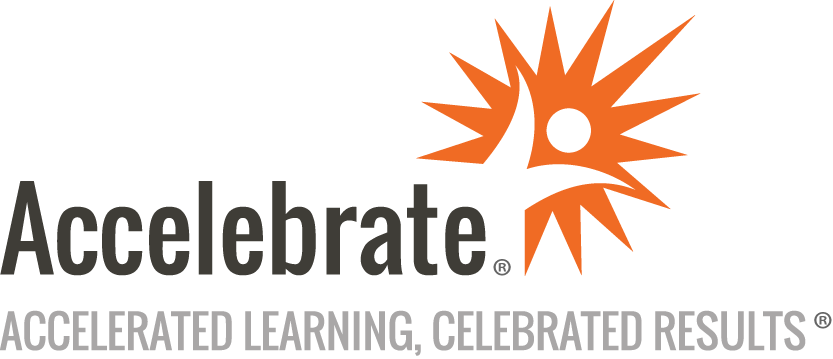 Introduction to Cloud Computing for ManagersCourse Number: CLD-120WA
Duration: 1 dayOverviewThis Cloud Computing for Managers training course gives attendees a tour of modern Cloud Computing. Attendees learn how to move their applications to the Cloud, secure the Cloud, implement best practices, and more.PrerequisitesNo prior experience is presumed.MaterialsAll Cloud Computing training students receive comprehensive courseware.Software Needed on Each Student PCAttendees will  need a computer with a modern web browser and SSH client, as well as reliable broadband Internet service.ObjectivesUnderstand Cloud ComputingAccess Cloud ServicesManage the scope, releases, and expectations of your customerMove applications to the CloudTrack finances and billingSecure the cloudOutlineIntroduction to Cloud Computing What is cloud computingPros and cons of Cloud ComputingEvolution of Cloud ComputingMoving beyond the organizationCloud delivery models overviewBusiness reasons and measurable effects of Cloud Computing Scalability and resiliencyMindset of how the Cloud was built by each vendorOperational Transformation Transformation of Managed ServicesVirtualizationAutomationAccessing Cloud ServicesWhere is my data located?Using Existing Operational StaffBest PracticesDeploying Your Cloud Build your own private cloud or use a public cloud?Cloud InfrastructureManaging the Scope, Releases, and expectations of your customerBest PracticesMoving your Applications to the Cloud Moving your applications to the CloudTypes of applicationsCharacteristics of applicationsThe Cloud Approach to Application Development and DeliveryMethodology for application transformationAssessing the applications to move them to the CloudBest PracticesBilling and Procurement Capital vs. Operational ExpensesBuilding it as neededFinancial Tracking and BillingLegal agreements and contractsSoftware LicensingThe Current Cloud Industry: an overview of the Leading Providers and IntegratorsBest PracticesSecuring your Cloud Planning and DesignSecurity when automation is the normIdentity Management and FederationWhere is my data located?Best PracticesConclusion